PDCC Charge: To assess and provide recommendations pertaining to professional development needs, activities and funding for the college at large.To synchronize applicable college wide events.To plan and implement Flex Day activities aligned with the goals of the college equity plan.To engage in continuous process improvement via feedback tools.PDCC Goals 2019-20201.  2. 3. 4.PDCC Charge: To assess and provide recommendations pertaining to professional development needs, activities and funding for the college at large.To synchronize applicable college wide events.To plan and implement Flex Day activities aligned with the goals of the college equity plan.To engage in continuous process improvement via feedback tools.PDCC Goals 2019-20201.  2. 3. 4.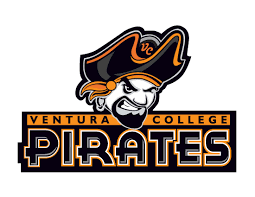 Professional Development Coordination Council AGENDADate: 10/18/2019Time: 10:00 am – 11:30 am Room: Science Division Conference RoomCall to OrderAdoption of the AgendaApprove MinutesConfirm Goals CanInnovate Food BudgetOxnard DE Summit PD Monthly Newsletter/Calendar Discuss FLEX:January 2020Spring 2020 – Faculty Plans for ThursdayFuture Agenda Items a.  b.c.d.AdjournmentProfessional Development Coordination Council AGENDADate: 10/18/2019Time: 10:00 am – 11:30 am Room: Science Division Conference RoomCall to OrderAdoption of the AgendaApprove MinutesConfirm Goals CanInnovate Food BudgetOxnard DE Summit PD Monthly Newsletter/Calendar Discuss FLEX:January 2020Spring 2020 – Faculty Plans for ThursdayFuture Agenda Items a.  b.c.d.Adjournment